О возможности дисквалификации 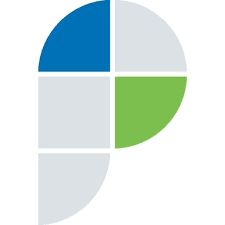 кадастрового инженераФедеральный закон о кадастровой деятельности регулирует отношения, возникающие в связи с осуществлением кадастровой деятельности, деятельности саморегулируемых организаций кадастровых инженеров, национального объединения саморегулируемых организаций кадастровых инженеров.Под кадастровой деятельностью понимается выполнение работ в отношении недвижимого имущества в соответствии с установленными федеральным законом требованиями, в результате которых обеспечивается подготовка документов, содержащих необходимые для осуществления государственного кадастрового учета недвижимого имущества сведения о таком недвижимом имуществе (кадастровые работы), и оказание услуг в установленных федеральным законом случаях.Административное законодательство России устанавливает административную ответственность кадастрового инженера за внесение последним заведомо ложных сведений в межевой план, технический план, акт обследования, проект межевания земельного участка или земельных участков либо карту-план территории, а также подлог документов, на основании которых были подготовлены указанные документы, если эти действия не содержат уголовно наказуемого деяния. За указанные противоправные деяния может быть назначено административное наказание в виде административного штрафа в размере от тридцати тысяч до пятидесяти тысяч рублей либо дисквалификация на срок до трех лет.Контроль за кадастровой деятельностью кадастровых инженеров в части соблюдения ими требований Закона о кадастровой деятельности осуществляет саморегулируемая организация в сфере кадастровой деятельности, если кадастровый инженер является ее членом.Управление Росреестра по Астраханской области информирует